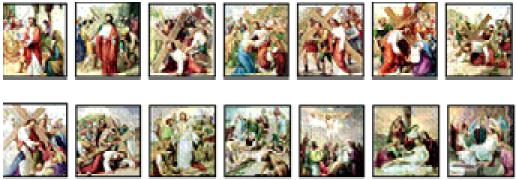 Víacrucis del MatrimonioPilar Comunidad 
EMM Sección XIV - USA 
Marzo 2003Reflexión y Compartir:¿Cómo me siento al descubrir que la Pasión de Jesús toma vida en nuestra relación matrimonial y nuestras luchas son un elemento redentor?Presentado por: 
Pilar Comunidad 
EMM Sección XIV - USA 
Marzo 2003Décima Cuarta Estación: 
Jesús es Colocado en el SepulcroEL DIVORCIO EN EL MATRIMONIO (Mt. 27:59-60)V/ Te adoramos Cristo y te bendecimos R/Porque con tu Santa Cruz redimiste al mundoJesús, si pudieras comparar tu sentimiento ante la realidad del divorcio, seguramente lo expresarías comparándolo como el estar enterrado en vida en un sepulcro frío y oscuro. Actualmente se constata un crecimiento del número de divorcios, lo cual indica que estamos siendo influenciados por la mentalidad de una sociedad "permisiva" donde el "usese y deséchese" nos quiere hacer ver como normal, que el matrimonio es una institución meramente convencional y superficial. Qué tristeza cuando las parejas " juegan a amarse " y es entonces cuando el matrimonio pierde sentido. Qué tristeza para tu corazón, la mentalidad de la sociedad actual que toma este bello don en el que expresamos nuestro amor y compartimos tu amor y el de nuestra pareja, en un contrato comercial de compra-venta o de renta.Los esposos temen más una demanda legal de su pareja, que perder su amor. ¿Fue éste tu proyecto cuando pensaste en el hombre y la mujer?- Señor Jesús, te queremos pedir perdón por todas las parejas que por una u otra razón han llegado al divorcio legal o espiritual. También te queremos pedir perdón por nosotros, pues por nuestra falta de diálogo o por nuestros comportamientos ofendemos y nos vamos alejando poco a poco de nuestro(a) esposo(a), perdón Señor.R/ ¡Perdón Señor, Perdón!Oración:Padre de Amor, tú que has instituido el matrimonio como un Sacramento de amor en tu Iglesia, te rogamos que nos concedas la sabiduría y la fortaleza de tu Espíritu Santo para vivir con fidelidad los sagrados compromisos que adquirimos el día de nuestra boda. Por Jesucristo nuestro Señor. R/ AménPRESENTACIÓN:Con la reflexión de las estaciones del Vía crucis la comunidad cristiana reflexiona y profundiza en el misterio de la Pasión y Muerte de Cristo. Esta devoción nos ayuda a comprender los sentimientos de Jesús y su gran amor por nosotros.Aunque puede haber excesos en sus representaciones, la tradición del Vía crucis está muy arraigada en la fe de nuestro pueblo Hispano, que capta como ningún otro pueblo el sentido del sufrimiento y de la entrega por amor. Desafortunadamente en ocasiones nos dejamos llevar por la pasión externa de Jesús, y no consideramos la intención y los sentimientos que vivió en esos momentos. O también, celebramos la Pasión de Cristo como algo pasado, y a la que estamos conectados, sólo con el recuerdo.La Pasión de Jesús resumida en su Vía crucis, se sigue dando hoy en su Cuerpo que es la Iglesia. Presentamos en este Vía crucis, un aspecto de la Pasión de Jesús, actualizada en los matrimonios. Esta visión diferente de la pasión nos puede hacer entender cómo los sufrimientos de la vida diaria matrimonial, al vivirlos con amor y unidos a los de Cristo, pueden ser redentores.La Pasión de Cristo entonces, no es algo del pasado, pues es también nuestra pasión.Cada estación viene acompañada de un texto Bíblico que ilumina la reflexión de la estación.Agradezco a los estudiantes de la Casa de Estudios, Félix Rougier, de la Congregación de los Misioneros del Espíritu Santo por su valiosa aportación para elaborar este Vía crucis del Matrimonio.David M. Velázquez S. M. Sp. S.Indicaciones para la Celebración del 
Víacrucis del MatrimonioMEDITACIÓN DE PREPARACIÓN AL VÍACRUCIS: Lectura del Evangelio Según San Marcos: (Mc. 14:32-42)2. PETICIONES:Sigamos a Cristo, que en el Huerto de los Olivos se entrega a la voluntad del Padre y nos pide fervorosamente velar y orar para no caer en tentación.R/ Espíritu Santo, con tu fuerza, ayúdanos a velar y orarSeñor Jesús, queremos acompañarte en este Víacrucis del Matrimonio, no para hacer más pesada tu cruz, sino para ayudarme como “Cirineos” responsables y amantes de la voluntad del Padre.R /Espíritu Santo, con tu fuerza, ayúdanos a velar y orarENUNCIADO DE LA ESTACIÓNV/ Te adoramos Cristo y te bendecimosR/ Porque con tu Santa Cruz redimiste al mundo (Lectura de la Estación)AL FINALIZAR LA ESTACIÓN: V/ Te pedimos perdón Señor R/ ¡Perdón Señor, Perdón!Décima Tercera Estación 
Jesús es Bajado de la CruzEL MUNDO QUE SEDUCE A LA PAREJA EN SUS VALORES (Jn. 15:12-13)V/ Te adoramos Cristo y te bendecimosR/ Porque con tu Santa Cruz redimiste al mundoEn esta estación queremos reflexionar cómo el mundo moderno nos seduce con los anti-valores del amor. Qué atractivo se nos presenta la fama, el poder, el tener... El proyecto del mundo moderno nos ofrece el ser dioses; nos ofrece mil disculpas para todas nuestras actitudes egoístas. El mundo moderno nos quiere justificar el rechazo de ‘los valores del Evangelio y hacemos sentir cómodos en nuestra situación de pecado.Nos da miedo la cruz, pensamos que ella es una maldición, pero con tu ejemplo y tu palabra, nos has enseñado que la cruz es un camino; que la cruz, es la expresión más plena del que ama. Sólo el que ama es capaz de entregarlo todo. Jesús, queremos ayudarte a bajar de la cruz que nos pertenece. No es justo que tú estés clavado en nuestro lugar. Rechazamos la invitación que el mundo moderno nos hace al confort y a la vida fácil y queremos dar la vida por los demás, sin esperar recompensa.- Señor Jesús, en nombre de todas las parejas y por las veces que no hemos sabido amar, y rechazamos el sacrificio, porque aceptamos la seducción del mundo moderno, desvirtuando el verdadero amor, te pedimos perdón Señor.R/ ¡Perdón Señor, Perdón!Oración:Padre, Tú que eres Amor y de quien somos imagen concédenos renovar nuestro amor como pareja y con la fuerza de tu Espíritu Santo estar dispuestos a aceptar con amor la cruz de cada día. Por Jesucristo nuestro Señor.R /AménDécima Segunda Estación: 
Jesús Muere en la CruzLA PAREJA Y LA FALTA DE AMOR EN SU RELACIÓN (Jn, 3:16)V/ Te adoramos Cristo y te bendecimosR/ Porque con tu Santa Cruz redimiste al mundoJesús, ¡Qué grande amor tuviste para con nosotros, que diste la vida por amor en la Cruz! No es fácil morir por amor... Actualmente ya nadie muere por amor a otro, más bien se muere por amor a sí mismo. Para muchas personas es inaceptable que tú nos invites a dar la vida por nuestros hermanos, especialmente por nuestro(a) esposo(a). Cuando en una pareja no se está dispuesto(a) a morir uno por el otro, entonces los dos mueren... Y es en ese momento, cuando nuestra relación como pareja, es para Ti como un nuevo calvario. Los azotes, las espinas, los insultos, la cruz, los clavos, se vuelven a hacer presentes en tu nueva pasión de dolor, provocada por nuestro egoísmo nuestros rechazos, nuestros odios como pareja. Allí donde debería de reinar el don del amor que nos has regalado en el sacramento del Matrimonio, reina la muerte del desamor.Para ti es más doloroso cuando en una pareja muere el amor, que los mismos sufrimientos físicos que sufriste en tu pasión, porque eso significa que tú has muerto en el corazón de esa pareja.Jesús, por la tristeza que te causamos cuando dejamos que tú mueras en nuestra relación de pareja por la falta de amor, te pedimos perdón SeñorR/ ¡Perdón Señor, Perdón!Oración:Padre, con tu presencia llenas de amor y de vida nuestra existencia, te pedimos nos hagas comprender y amar nuestro sacramento del matrimonio, y nos des a tu Espíritu Santo, para tener Vida en abundancia, por Jesucristo nuestro Señor. R/ AménPrimera Estación:Jesús es Condenado a MuerteLA PAREJA Y EL ABORTO (Jn. 10:10-11)V/ Te adoramos Cristo y te bendecimosR/ Porque con tu Santa Cruz redimiste al mundoJesús, ¡qué fácil es condenar a muerte! Nos sale más económico condenar a muerte que dar la oportunidad a la vida... y es que la vida ya no es algo importante para nosotros, sobre todo la vida de los indefensos. Hemos creado una sociedad a nuestra medida, en la que preferimos la comodidad, la fama personal, o la tranquilidad egoísta, que a la misma vida humana.La vida es el regalo más grande que puedes darle a un ser, y muchas parejas no la valoran, ni quieren hacerse responsables de ese regalo... y lo destruyen... Tan solo en Estados Unidos se realizan: un millón y medio de abortos al año, es decir, cuatro mil doscientos cada día, o ciento setenta y un abortos cada hora... Esto nos habla de cómo nos hemos acostumbrado a condenar a la muerte y rechazamos la vida.Cada día se renueva tu Víacrucis, en cada ser humano inocente, que es quitado de en medio como si fuera un mueble que estorba.- Señor Jesús, nosotros también hemos sido responsables de condenarte a muerte, porque no hemos hecho nada para defender esas vidas inocentes que tú amas. Hoy te pedimos perdón por nosotros y por todas las parejas que no se hacen responsables del regalo de la vida. ¡Te pedimos perdón Señor! R/ ¡Perdón Señor, Perdón!Oración:Padre, Tú que siempre nos das Vida en Abundancia y lo haces todo bueno, porque eres un Dios de Amor, te rogamos nos hagas experimentar ese amor para vivir con más responsabilidad nuestro amor de pareja, y luchar en favor de la vida. Por Jesucristo Nuestro Señor. R/ AménSegunda Estación: 
Jesús es Cargado con la Cruz.LA PAREJA Y LAS LIMITACIONES DE CADA UNO (Lc. 14:27)V/ Te adoramos Cristo y te bendecimos R/Porque con tu Santa Cruz redimiste al mundoEn la relación de la pareja, es muy importante saberse aceptar el uno al otro, con sus limitaciones y sus capacidades. Esta es una manera de responder a la invitación de Jesús de cargar la cruz de cada día y seguirlo unidos como esposos hasta que la muerte nos separe.Señor, que tristeza que actualmente muchas parejas, en lugar de enriquecerse mutuamente con sus valores personales, huyen de la responsabilidad del verdadero amor que exige la decisión a amar, pues buscan soluciones inmaduras o pragmáticas como el divorcio o el rechazo, lo cual lleva a formar familias desintegradas y desunidas donde tu amor no está presente.Señor, que alegría que muchas parejas aceptan la cruz de la mutua aceptación y deciden ayudarse en sus limitaciones, para crecer como una sola persona. En el amor encuentran la respuesta y la fuerza para entenderse, aceptarse y retarse a crecer y cambiar. Así la cruz no se convierte en una carga. Si no en un camino.- Señor Jesús, perdona a todas aquellas parejas que no quieren aceptar tu invitación a cargar la cruz de la mutua aceptación, y viven por ese motivo, cargando con su propia destrucción. ¡Te pedimos perdón SeñorR/ ¡Perdón Señor, Perdón!Oración:Padre bueno, concédenos a todas las parejas, vivir siempre unidas con el amor del Espíritu Santo. Que la fuerza de nuestro amor nos ayude a cargar la cruz de la mutua comprensión y aceptación, para de esa manera vivir en armonía y caminemos siempre unidos para un día alcanzar juntos el Reino. Por Jesucristo Nuestro Señor. R/ AménDécima Primera Estación: 
Jesús es Clavado en la CruzLA PAREJA Y LA FALTA DE PERDÓN (Fil. 2:8)V/ Te adoramos Cristo y te bendecimosR/ Porque con tu Santa Cruz redimiste al mundoJesús, si hay algo que “no va contigo”, es la falta de perdón. Parece como si te hubieras dejado clavar en la cruz, para darnos a entender que tus brazos están siempre abiertos para recibir a los que se acerquen pidiéndote perdón.¿Cuándo aprenderemos que si no sabemos amar, no sabremos perdonar? Muchas parejas no saben pedirse perdón, pues piensan que van a perder su imagen de “perfectos”, o experimentan miedo porquepiensan que su pareja los pueden considerar débiles o rechazarlos y prefieren seguir adelante sin dialogar, ni confrontarse maduramente esto va provocando un distanciamiento cada día más grande y entonces mutuamente se crucificaran, pero no para tener los brazos abiertos para perdonar, sino para morir llenos de amargura y resentimiento.- Jesús, por las veces que nuestro orgullo o nuestras máscaras nos impiden pedir o darnos el perdón. Por las veces que hemos dejado crecer el resentimiento y luego se transforma en deseo de venganza, te pedimos perdón Señor.R/ ¡Perdón Señor, Perdón!Oración:Padre de las Misericordias tú que constantemente nos perdonas; tú que nos enseñas cuánto nos amas, pues nos haz dado a tu Hijo para que tengamos el perdón y por medio de su palabra nos enseñas la importancia de amar a nuestros hermanos, mueve nuestro corazón para aprender a perdonar y a olvidar, como Tú perdonas nuestras ofensas. Te lo pedimos por nuestro Señor Jesucristo.R/ AménDécima Estación:Jesús es Despojado de sus VestidurasEL MATERIALISMO EN EL MATRIMONIO (Mt. 6:19-21)V/ Te adoramos Cristo y te bendecimosR/ Porque con tu Santa Cruz redimiste al mundoJesús, de nuevo estamos repitiendo el momento en que los soldados te despojaron de tus vestiduras. Lo poco material que te quedaba se lo repartieron sin importarles tu misma persona. En lugar de poner su interés y su corazón en ti y recibir tu amor, tu gracia y perdón prefirieron tus vestiduras. Ahora somos nosotros los matrimonios quienes hemos invertido los valores espirituales por los materiales, pues con nuestras actitudes afirmamos que es más importante poseer que vivir, que nos interesa más, tener que ser.Al confundir y cambiar los valores espirituales por los materiales, promovemos el lucro, la vanidad, el consumismo. Cosas que nos producen vacío y frustración. Que tristeza que muchas parejas nos pasamos la vida trabajando, para pagar las deudas de tantas cosas innecesarias y superfluas, y al final de cuentas nos quedamos vacíos.- Jesús, te pedimos perdón porque en lugar de buscarte a Ti, nos dejamos llevar por la mentalidad consumista y materialista del mundo moderno. Perdona nuestra falta de amor a los valores espirituales que nos dan la luz para disfrutar de los materiales. Te pedimos perdón Señor.R/ ¡Perdón Señor, Perdón!Oración:Padre de las Misericordias, que nunca nos abandonas y siempre nos das de tu Vida en abundancia. Te pedimos que al buscar las cosas materiales necesarias para vivir dignamente, no nos impidan buscar los valores espirituales que realmente le dan sentido a nuestra vida Te lo pedimos por Jesucristo nuestro Señor.Tercera Estación:Jesús Cae por Primera VezLA PAREJA Y LA FALTA DE COMPRENSIÓN (Mt. 7:1-5)V/ Te adoramos Cristo y te bendecimosR/ Porque con tu Santa Cruz redimiste al mundoJesús, somos especialistas en señalar al prójimo cuando cae. Nos sale muy espontáneo señalar y acusar a los demás sin compasión. Se nos olvida que nosotros también podemos caer. También somos inflexibles y hasta crueles cuando señalamos los errores de nuestra pareja. Estamos ciegos por nuestra falta de comprensión. En lugar de ayudar a nuestra pareja la hundimos todavía más.La mutua comprensión es un regalo tuyo, que acrecienta la comunicación y el diálogo, qué pena que no nos ejercitemos en esa virtud, y que nos limitemos a mirar cómo cae nuestro compañero(a) a la vida, sin hacer nada. ¡Qué mal nos vemos siendo solo espectadores de la caída de los demás! Y lo peor de todo, es que nos sentimos mejores que ellos, como fariseos escandalizados, por los errores de nuestros hermanos.- Señor Jesús, te pedimos perdón por las ocasiones en que no nos hacemos responsables del regalo de la comprensión, y por nuestra falta de amor, no somos capaces de ayudar y consolar a nuestros hermanos que caen. ¡Te pedimos perdón Señor!R/ ¡Perdón Señor, Perdón!Oración:Padre, Tú que quieres que nos amemos unos a otros, como nos has amado en tu Hijo, te rogamos que nos hagas experimentar como pareja, el Amor del Espíritu Santo, para que su fuerza nos ayude a comprendernos y apoyamos durante toda nuestra vida. Por Jesucristo nuestro Señor.R/ AménCuarta Estación:Jesús se Encuentra con su Santísima MadreLA PAREJA Y LA FAMILIA POLÍTICA (Jn. 13:34-35)V/ Te adoramos Cristo y te bendecimosR/ Porque con tu Santa Cruz redimiste al mundoJesús. Qué inmenso dolor encontrarte con tu Madre y con las personas que tanto te amaban! pero, ahora ese dolor se agudiza, cuando miras el desamor, los celos, las críticas y los pleitos de las parejas, con aquellos que nos has dado como familia política.Es tan fácil y “agradable”, ser egoísta, indiferente y hasta crueles con los suegros o los cuñados, sobrinos, primos. Sin lugar a dudas. Jesús, cada día revives tú Víacrucis, al mirar que el mandato del amor no lo practicamos. No nos amamos como familia, no nos comportamos unos con los otros como tus hijos. En lugar de encontrarnos con apertura, paciencia, buen ánimo, con nuestra familia política siempre vamos predispuestos mental y sentimentalmente para “cobramos” lo pasado, para hacernos los ofendidos o para burlarnos de alguno de ellos, siendo que es a Ti, a quien ofendemos primeramente.- Jesús, en nombre de las parejas que desprecian los dones que el Espíritu Santo ha derramado en la familia política y por nuestras propias actitudes de rechazo a ellos, te pedimos perdón SeñorR/ ¡Perdón Señor, Perdón!Oración:Padre, te pedimos nos concedas experimentar y compartir de tu mismo amor, y que como pareja, nos unamos plenamente a todas aquellas personas que Tú mismo nos has dado como parte de nuestra familia, para que vivamos como tus hijos. Te lo pedimos por Jesucristo Nuestro Señor.R/ AménNovena Estación:Jesús Cae por Tercera VezLA PAREJA Y LA FALTA DE COMUNICACIÓN CON LOS HIJOS(Ga. 6:1-4)V/ Te adoramos Cristo y te bendecimosR/ Porque con tu Santa Cruz redimiste al mundoJesús, cómo te ha de doler la desintegración de la familia, por la falta de diálogo entre padres e hijos. Desgraciadamente esta situación, se agrava por la falta de atención y cuidado hacia ellos. Para muchos padres es mejor mirar la televisión o encerrarse en los propios problemas, y no darles la atención adecuada.No nos preocupamos por darles un espacio para comunicarnos con ellos, ni buscamos la manera de entenderlos. Preferimos ser autoritarios, mandones, capataces, y raramente reciben una palabra de aliento, una caricia o unos minutos de atención. Si ellos caen en algún error, en lugar de ayudarlos, los regañamos y los rechazamos, y luego les reclamamos que no nos ayudan ni colaboran con nosotros.- Jesús, perdona nuestra negligencia, porque no hemos sabido ser verdaderos padres; porque preferimos nuestra comodidad que darnos con alegría a nuestros hijos. Por esto, te pedimos perdón Señor.R / ¡Perdón Señor, Perdón!Oración:Padre bondadoso,, te pedimos que nos enseñes a ser verdaderos padres para tus hijos que también son los nuestros. Que aprendamos a darles ternura, comprensión, y les ayudemos a crecer con sus cualidades personales, pero con todo el amor que como padres, debemos brindarles. Te lo pedimos por Jesucristo nuestro Señor.R/ AmenOctava Estación:Jesús Consuela a las MujeresEL DIÁLOGO EN LA PAREJA (Ef. 5:8-29)V/ Te adoramos Cristo y te bendecimosR/ Porque con tu Santa Cruz redimiste al mundoJesús, al irnos alejando en nuestra relación como pareja por la falta de comunicación, continuamos hoy tu Víacrucis. Nos vamos muriendo como una planta por la falta de agua. El amor que nos juramos se quedó como una promesa del pasado, y desafortunadamente no la renovamos con nuestro diálogo diario.Qué ejemplos tan edificantes nos diste, al escuchar a los que nadie querían escuchar tus palabras, tu atención, tu cariño devolvieron vida a tantas personas. Y nosotros preferimos escuchar la televisión en la casa, o el radio cuando vamos en el auto y no tenemos la delicadeza de escuchar lo que mi pareja está viviendo en su interior. Olvidamos que el camino para ser “una sola carne”’es la comunicación.- Señor Jesús, perdón por no saber dialogar como pareja, pues preferimos el silencio que nos aísla o el ruido que nos bloquea. Por las veces que no hemos abierto el corazón a nuestra pareja y por falta de nuestra comunicación no-verbal, ¡te pedimos perdón Señor!R/ ¡Perdón Señor, Perdón!Oración:Padre bueno, Tú que eres una unidad con el Hijo y el Espíritu Santo, concédenos el don de la comunicación, para poder ser reflejo del Amor, y cumplir tu proyecto de ser a tu imagen y semejanza. Por Jesucristo nuestro SeñorR/ AménQuinta Estación:Jesús es Ayudado por el Cirineo.EL COMPROMISO DE LA PAREJA A AYUDARSE MUTUAMENTE(Rom. 12:1)V/ Te adoramos Cristo y te bendecimosR/ Porque con tu Santa Cruz redimiste al mundoJesús, qué tristeza constatar que entre tantas personas que te miraban’cargar la cruz, sólo una te ayudó a cargarla. Tal vez fue más doloroso para ti experimentar la pasividad de los demás, que el peso de la misma cruz. ¿No estaremos repitiendo esta estación en nuestro matrimonio?; pues muchas veces somos espectadores pasivos de cómo nuestra pareja carga con la cruz diaria del quehacer, los problemas, el cansancio, las limitaciones personales, los hijos... Pero ni siquiera recibe una palabra de aliento, o una acción que manifieste nuestra solidaridad o nuestra corresponsabilidad. Jesús, cuando nos diste el mandato del amor, no le pusiste límite, ni horario de oficina. En el matrimonio no se lleva la cruz por turnos... nos hemos comprometido a llevarla juntos para toda la vida. Así es como expresamos nuestro amor responsable, pues la cruz de mi pareja, es también mi cruz.Señor, queremos responder a nuestra vocación al amor, y por ello queremos ayudarnos uno al otro a cargar la cruz como lo hizo el Cirineo contigo. Perdónanos porque no hemos sido apoyo para nuestra pareja, y hemos dado mal testimonio a nuestros hijos y amigos. ¡Perdón Señor!R/ ¡Perdón Señor, Perdón!Oración:Padre, Tú eres la fuente de auxilio para nuestras vidas. Te pedimos que nos ayudes a sostener con amor nuestra cruz de cada día, y la de nuestra pareja, para que las transformes en cruces de gracia y de salvación, especialmente por los Sacerdotes. Por Jesucristo Nuestro Señor.R/ AménSexta Estación:La Verónica Limpia el Rostro de JesúsLA PAREJA Y SU VIDA DE FE (Mc. 14:65)V/ Te adoramos Cristo y te bendecimosR/ Porque con tu Santa Cruz redimiste al mundoSeñor, la tradición Cristiana nos dice que una mujer compadecida de tus sufrimientos y humillaciones, se acercó valientemente a limpiar tu rostro ensangrentado. Tal vez esa pequeña acción en sí misma, no te sirvió de mucho externamente, pero cuánto amor y comprensión experimentaste con ese sencillo detalle. Esa mujer creía en Ti, por eso no le importó arriesgar a recibir ningún reclamo o castigo, pues bien valía la pena demostrarte con ese gesto, su gran cariño.En el matrimonio, tenemos “empañado” el rostro del amor,por nuestra falta de fe en Ti. Porque no consideramos la dimensión sobrenatural del sacramento del matrimonio, y nos amamos solo en el plano humano. Cuando nos alejamos de ti, no alcanzamos a ver el proyecto del Padre y nos encerramos en nosotros mismos... luego, nada tiene sentido... Ni la vida de los demás, ni la nuestra. Pero cuando se vive en la fe es mucho más fácil limpiamos mutuamente nuestras faltas, y errores, y entonces como la Verónica, ayudamos a nuestra pareja a seguir con la cruz de cada día.Jesús, queremos pedirte perdón, por los momentos en que por la falta de fe, no hemos sido capaces de “limpiamos” mutuamente nuestras faltas, ni hemos considerado nuestro matrimonio como una gracia tuya. ¡Te pedimos perdón Señor! R/ ¡Perdón Señor, Perdón!Oración:Padre, revive en nosotros el compromiso del sacramento del matrimonio. Que nuestra vivencia de fe, nos mantenga siempre dispuestos a amarnos y a limpiarnos nuestras mutuas heridas. Te lo pedimos por Jesucristo nuestro Señor.R/ AménSéptima Estación:Jesús Cae por Segunda VezLA VIOLENCIA EN LA PAREJA (Ef. 5:31-33)V/Te adoramos Cristo y te bendecimos R/Porque con tu Santa Cruz redimiste al mundoSeñor Jesús En muchas ocasiones no hemos podido ser humildes, y no hemos correspondido con amor y respeto a la persona que nos diste como compañero(a) para toda la vida. Por causa de los celos, la falta de comprensión y del diálogo, violentamos física o psicológicamente a nuestra pareja. El dolor y el rechazo que mi pareja sufre por este motivo, es tu mismo dolor. El romance de mi pareja se va muriendo hasta llegar a la desilusión total, cada vez que yo actúo con violencia. - Jesús, qué tristeza constatar que el ser que nos diste como tu mejor regalo, para que en tu nombre nos ame, no lo valoremos y lo respetemos. En lugar de ser el signo como matrimonio, de cómo amas a tu Iglesia, somos por la violencia, un anti-signo. Por esto te pedimos perdón Señor.R/ ¡Perdón Señor, Perdón!Oración:Padre, tú que nos diste un ejemplo en Cristo del amor a la Iglesia, y en José y María un modelo del matrimonio, te pedimos que acrecientes nuestro amor con el tuyo, para desterrar de nuestra vida todo tipo de violencia. Por Jesucristo nuestro Señor.R/ Amén